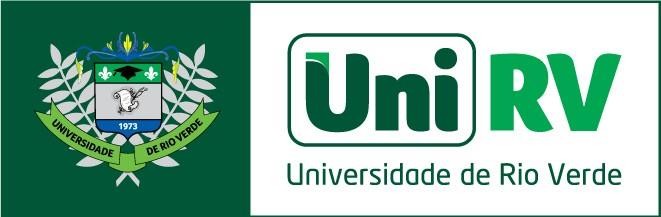 ANEXO I- REQUERIMENTO DE PERMUTAPROCESSO DE PERMUTA - MEDICINA 2021/2CONFIRMAÇÃO DE PERMUTAEu,,acadêmico(a) do curso de Medicina – Campus , declaro ter lido e estar de acordo com as normas do Edital n. 13/2021 do Processo de Permuta - Curso de Medicina 2021/2, confirmo o INTERESSE na Permuta para o período do curso de Medicina – Campus , com o(a) acadêmico(a) , sem possibilidade de cancelamento da mesma no segundo de 2021, e estar ciente que estou sujeito(a) às adaptações curriculares necessárias. _________________________________________________________Assinatura do acadêmico(a)